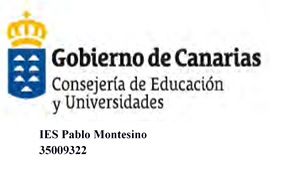 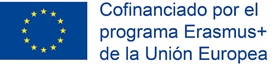 DEPARTAMENTO DE MOVILIDAD EUROPEACRITERIOS DE SELECCIÓN DEL ALUMNADO (Proyecto KA103)La ponderación es sobre 100 puntosa- Nota obtenida el curso anterior en inglés. Este criterio se aplicará siempre y cuando no haya solicitudes de alumnado de la enseñanza semipresencial.  En el caso de que sí lo haya se realizará una prueba de idioma en inglés o presentación de certificación de nivel B1, como mínimo.  (20 puntos)b- Notas del alumnado de todos los módulos ya cursados. (25 puntos)c- Informe del equipo educativo de los cursos en los que ha estado el alumno o alumna en el centro: procedimientos de trabajo en grupo que le permita desenvolverse de manera autónoma en el contexto laboral de otro país. (25 puntos)d- Entrevista centrada en las expectativas de formación, capacidad para adaptarse a un entorno nuevo, sin “familia” y sin una tutorización directa desde el instituto (Tutor o tutora de FCT con apoyo de otro profesor o profesora si el anterior no le ha impartido clase) (20 puntos)e- Se valorará el que hayan encontrado lugar de estancia durante la movilidad y empresa. Valorándose también los intentos de búsqueda. Todo ello documentado (10 puntos).Hay dos formas de acceder al proceso de selección: libre y reserva, este último, por encontrarse en alguna situación especial (necesidades educativas especiales, situación desfavorable o ser refugiado)- Se reservará el 10% de las movilidades para alumnado que presente alguna de estas situaciones: con necesidades educativas especiales (solo si tiene al menos un 33% de discapacidad reconocida, según directriz del Servicio Español para la Internacionalización de la Educación-SEPIE-), situación desfavorable (social, económica…) o ser refugiado (tener la condición de refugiado, con derecho a protección subsidiaria o haber presentado solicitud de protección internacional en España) Todo el alumnado que se encuentre en alguna de las situaciones anteriores debe:  . Cumplimentar el modelo de solicitud común a todos los aspirantes (se descarga desde esta página). Será tanto para el alumnado que se presente por acceso libre, como para el de reserva al estar en alguna situación especial.  . Firmar un consentimiento expreso, (se descarga desde esta página) con las condiciones de uso de sus datos personales.   . Aportar la documentación que se le requiera para acreditar la situación en que se encuentra. Se entregará en la administración del centro, donde se le dará registro de entrada y dirigido a la coordinación del proyecto KA103. Solo el alumnado que se encuentre en situación desfavorable debe, además de lo anterior, cumplimentar un cuestionario social (se descarga desde esta página). - Si no se cubre el 10% de las movilidades reservadas para situaciones especiales, pasarán al tipo de acceso libre. - El alumnado que se presenta por acceso libre y el que se presenta por reserva de plaza, por encontrarse en una situación especial, deberá superar los criterios a,b,c y d, en al menos un 50% de la ponderación de cada uno de ellos, para poder ser seleccionado o estar en lista de reserva. - También se dará prioridad a las movilidades del alumnado que vaya a cursar el módulo de Formación en Centros de Trabajo, y si quedan vacantes se completarían con alumnado recién titulado.- El criterio utilizado en caso de empate en la puntuación total obtenida en las pruebas, será el orden alfabético de los apellidos, tal y como se recoge en el acta del Departamento de Movilidad Europea, punto 3, de 4 de diciembre de 2015.